Waterleven in sportparken Middenmeer en Voorland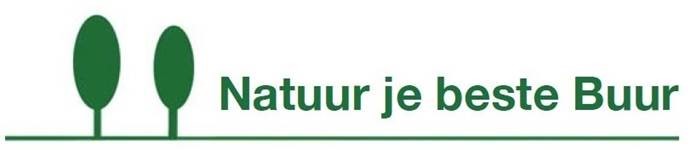 Wat kunnen we zien, welke beestjes leven er in de sloot, kan de ijsvogel hier wel voldoende voedsel vinden en waarom juist die beestjes in deze sloot….Dit soort prangende vragen die ons altijd dwars zitten willen we graag (deels) beantwoord zien met een paar deskundigen op het gebied van visjes, schelpen, libellenlarven, mollusken, watertorren en andere macrofauna: Geert Timmermans en Ton van HaarenWil je daarbij zijn? Geef je dan op via njbb@xs4all.nl en zorg voor laarzen, loep/vergrootglas en een zonnige dag op 1 juni 2019 om 11 tot 13uur  (uitwijk datum 22.6)We zullen de slootkant langs de idylle nemen omdat die het makkelijkst toegankelijk is voor iedereen en we daar ook de ruimte hebben om de aquariumbakken goed te bestuderen. 